CALENDARIO LITURGICO SETTIMANALE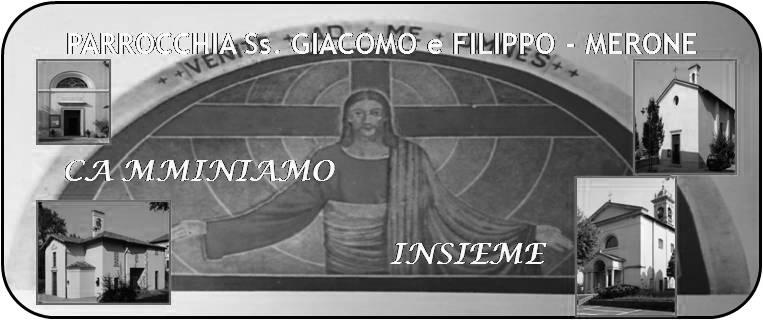 Dal 28  Maggio al 4  Giugno 2017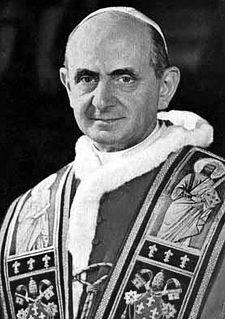 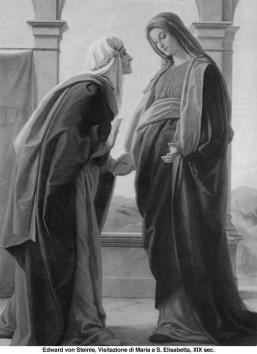  28 Maggio  2017                                                      Anno V, n°219Non possiamo essere indifferentiIl dilagare di gesti di odio e di intolleranza in queste settimane ci chiede di fermarci per una riflessione seria sul nostro modo di affrontare questi temi che non possono più essere sottovalutati. E non penso a un giudizio di merito riguardo a questi eventi ma piuttosto al nostro modo di testimoniare la fede. Il nostro cardinale arcivescovo più volte ha ripetuto che la strada della testimonianza cristiana nella storia della chiesa, spesso , è stata segnata anche dal martirio. Abbiamo noi la forza di una testimonianza di fede coerente? Di una testimonianza di fede forte? Siamo pronti a non scendere a compromessi pur di dire la nostra fede in Gesù, Dio fatto uomo? Preghiamo per le vittime di tutti gli attentati, per tutti quei cristiani uccisi per la loro fede, per tutti quegli uomini e donne che sono rimasti coinvolti nella follia omicida di qualcuno che pensando di servire Dio ha commesso gesti cosi atroci. San Giovanni Paolo II in una nota predica fatta ad Agrigento nella valle dei templi disse: “Verrà un giorno il Giudizio di Dio. CONVERTITEVI!!!”. Quel giudizio di Dio sarà per ciascuno. Viviamo la nostra vita con la voglia di annunciare il Vangelo, costi quello che costi. E potremo gustare un giorno quella misericordia promessa dal Signore per i figli della pace.  			Don MarcoVITA  DI  COMUNITÀViviamo la conclusione del mese di maggio con il pellegrinaggio al santuario mariano di Monguzzo mercoledì 31 maggio alle ore 20.00 rosario e santa Messa, insieme alle parrocchie di Monguzzo, Lurago, Lambrugo.Mercoledì 31 maggio alle ore 8.00 nella chiesa di Pompei, reciteremo il Santo rosario, a seguire celebreremo la santa messa a conclusione del mese MarianoMercoledì 31 maggio alle ore 15.00 alla Ca’ Prina celebreremo il 70 di ordinazione sacerdotale di don Martino, per tanti anni collaboratore nel ministero per la nostra parrocchia. Sabato 3 maggio alle ore 7.00 nella chiesa di Pompei rosario e santa messa in onore del cuore immacolato di Maria Al termine della messa affideremo ancora la nostra comunità alla protezione materna della beata Vergine.Mercoledì 7 giugno ore 21.00 consiglio pastorale parrocchiale in oratorioUniamoci nella preghiera per il nuovo presidente CEI nominato dal Santo Padre a dirigere i vescovi e la chiesa  italiana, sua eminenza Cardinal Gualtiero Bassetti.Affidiamo a Dio l’operato del Cardinal Bagnasco che per 10 anni ha ricoperto questo oneroso incarico. Possano il Signore e la Vergine Santissima ispirare il nuovo cammino di Chiesa e benedire i frutti del cammino già percorso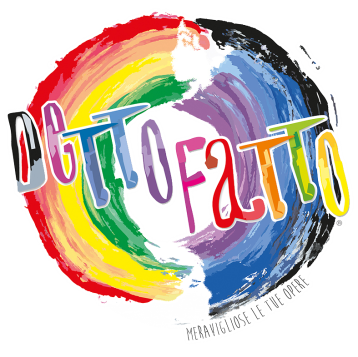 Estate 2017 L’oratorio estivo comincerà venerdì 9 giugno e finirà venerdì 14 luglio.Dal 10 al 17 luglio Campeggio estivo per i ragazzidelle  scuole medie Dal 17 al 23 luglio campeggio estivo per i ragazzi delle scuole superiori e giovaniDal 24 al 27 agosto vacanzina per i ragazzi di III, IV e V elementare.Le iscrizioni per l’oratorio feriale  saranno raccolte:martedì 30 	maggio dalle 14.00 alle 17.00giovedì 1	 giugno dalle 14.00 alle 17.00DOM. 28Domenica dopo l’Ascensione   7.30  8.3010.3018.00Longhi Estera S. Caterina  Suor Anna Rigamontipro populoMaria e Francesco, Mattioli Giacomo e MariaLUN. 29Ss. Sisinio, Martirio Alessandro e Vigilio  8.0020.30a S. Caterina:  S. Messa Fedozzi Silvana e GermanoMAR. 30Beato Paolo VI20.30Ronchetti Franco, Negri RodolfoMER. 31Visitazione della Beata Vergine Maria8.0020.00Santo rosario e Santa Messa a PompeiA Monguzzo santuario santo rosario e Santa Messa a conclusione del mese di MaggioGIO. 1San Giustino16.0018.00alla residenza Anziani S. Messa a S. Caterina:  Colombo Diletta, Matteo, Antonio, Vittoria VEN. 2Feria18.00Intenzione offerenteSAB. 3San Carlo Lwanga e compagni7.0017.0018.00Santa Messa a Pompeia S. Francesco Perego Franco e GiuseppinaGiuseppe, Natale, Maria, Orio AntonioDOM. 4Pentecoste  7.30  8.3010.3018.00don Mario, don Rosolindo, don Attilioa S. Caterina  Tina, Piero, Leonardafam. Maggioni - Piazzonper ringraziamento